ako možemo biti emocionalno otporniji2. travnja 2020.COVID-19FacebookTwitterDjetinjstvo je nerijetko okarakterizirano kao relativno bezbrižno i jedno od ljepših perioda u životu. Međutim, ne treba smetnuti s uma i nepredvidive situacije koje mogu kod djece baš kao i kod odraslih dovesti do značajnih količina stresa, ali i u ozbiljnijim situacijama uzrokovati traumatske reakcije. Traumatske reakcije su zapravo očekivane u emocionalno teškim situacijama i mogu dovesti do poteškoća na raznim planovima funkcioniranja kod djece, mladih i odraslih (kognitivnom, tjelesnom, ponašajnom i emocionalnom). U aktualnoj situaciji imamo prilike na svojoj koži osjetiti kako zdravstvena kriza uzrokovana pandemijom koronavirusa i nedavni potres popraćen naknadnim podrhtavanjima tla na području grada Zagreba i šire okolice utječu na našu percepciju svijeta, povećanu razinu tjeskobe i neizvjesnosti. Premda nisu imuni na okolnosti koje su nas sve zadesile, djeca i mladi posjeduju naročitu sposobnost uspješnog razvoja unatoč određenim poteškoćama.Djeca doživljavaju svijet na drugačiji način od odraslih, neka se brže prilagode na promjene, a neka sporije… Djeci isprva može biti teško razumjeti i shvatiti zašto je do promjena u svakodnevnim situacijama uopće došlo, a mlađa djeca (ranije osnovnoškolske dobi) u takvim situacijama mogu nerijetko i sebe smatrati odgovornima za novonastalu situaciju („magično ja“ mišljenje) (Ryan, 2019). Kad djeca ne razumiju promjene do kojih je došlo, sklona su biti razdražljiva, ljuta i imati više ‘prohtjeva’. Ono što je bitno je da ne umanjujemo dječje osjećaje i omogućimo im da se osjećaju zaštićeno.           Stručnjaci se slažu kako mogućnost relativnog predviđanja rutine i svakodnevnih aktivnosti ljudima donosi određenu sigurnost i stabilnost (Forsyth, 2020). Istraživanjem Ong, Bergeman, Bisconti i Wallace (2006) dobiveni su rezultati koji ukazuju kako tijekom vremena iskustvo pozitivnih emocija može doprinijeti značajnijoj sposobnosti oporavka od stresnih situacija. Pozitivne emocije i socijalna podrška su se uz samopouzdanje pokazali značajnim prediktorom zadovoljstva životom (Ruvalcaba-Romero, Fernández-Berrocal, Salazar-Estrada i Gallegos-Guajardo, 2017).Otpornost – definiranje i zašto je važnaPsihološku otpornost mogli bismo na temelju nekolicine pregledane literature definirati kao sposobnost dobre prilagodbe uslijed suočavanja s objektivno teškim životnim okolnostima (Fletcher i Sarkar, 2013). Stručnjaci napominju kako svi u nekom periodu života mogu doživjeti emocionalno teške situacije ili događaje u kojima je njihov život ili život njihovih bližnjih izložen riziku, a ono što otporne pojedince razlikuje od neotpornih je upravo njihov pristup nepovoljnim situacijama, što ne znači da otporni pojedinci ne doživljavaju neugodne emocije poput tuge, boli i stresa, već da ih afirmiraju, znaju s njima upravljati i prilagoditi se. Nekolicina istraživanja s područja pozitivne psihologije upravo se bavila identifikacijom čimbenika koji su povezani s otpornosti, a neki od značajnijih nalaza su kako je otpornost povezana s:Socijalnom podrškom (Ozbay i sur., 2007)Optimizmom (Souri i Hasanirad, 2011)Samopouzdanjem (Karatas i Cakar, 2011)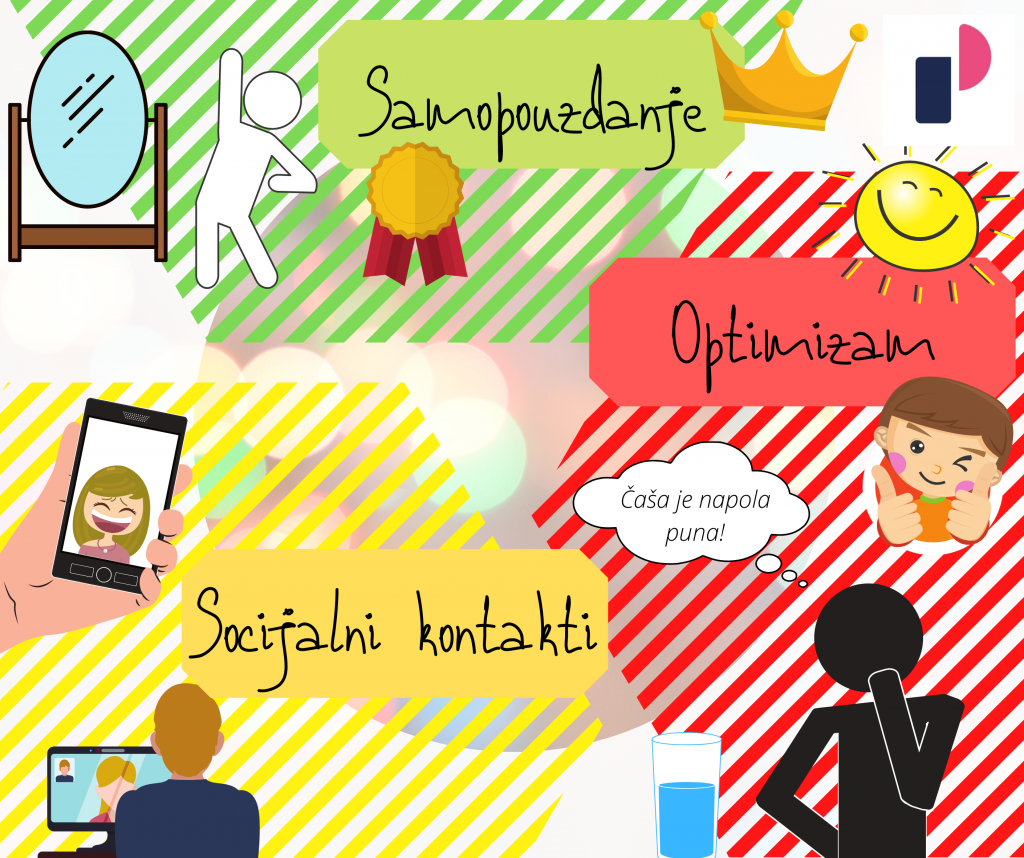 Obitelj je jedan od važnih temelja za izgradnju otpornosti kod djeteta. Obrasci roditeljskog ponašanja, socijalne i emocionalne interakcije neki su od čimbenika koji se smatraju značajnima prilikom razvoja otpornosti kod djece (Brajša – Žganec, 2007). Koncept obiteljske otpornosti definira se kao funkcionalni sustav koji omogućava pozitivnu prilagodbu svih članova i jačanje obiteljske kohezije unatoč snažnim stresnim događajima (Walsh, 2016). Obiteljska otpornost osnažuje se održavanjem bliskih odnosa svih članova obitelji, zajedničkom pristupu rješavanju problema i međusobnim podržavanjem, naročito u situacijama kad je jedan od članova obitelji doživio ili doživljava određeni stres (Olson, 2000).U kontekstu obiteljske otpornosti neki autori naglašavaju kako kumulativni učinak više različitih stresnih događaja ili situacija, kao na primjer potresa usred pandemije COVID-19, može dovesti do povećavanja ranjivosti i rizika za potencijalne probleme. Walsh (2016) ipak navodi kako otporne obitelji mogu prevladati kompleksnost kumulativnih stresnih situacija te definira kako obiteljska otpornost uključuje tri područja: sustave vjerovanja, organizacijske procese te komunikaciju. Za detaljnije molimo pogledajte tablicu.Ključni procesi u postizanju obiteljske otpornosti (adaptirano prema Walsh, 2016)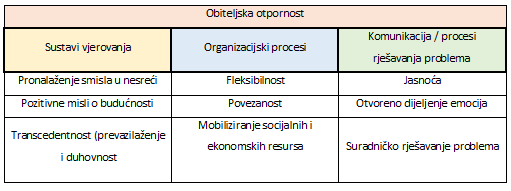 Obitelji veće otpornosti ‘čuvaju’ svoje rutine, rituale i obiteljske uloge u najvećoj mogućoj mjeri, ali su spremne i na određene modifikacije kada je to potrebno kako bi se adekvatno suočili s novim okolnostima i obiteljskim potrebama (Vogel, 2017). Važnost jačanja obiteljske otpornosti može prelaziti granice same obitelji što je potvrdilo istraživanje Leitz (2007) kojim je pokazano kako su otporne obitelji nakon značajnih kriznih događaja i pružanja međusobne podrške imale potrebu pomoći drugima što ih je dodatno ojačavalo.Što sve ovo znači u praksi za djecu i njihove roditelje?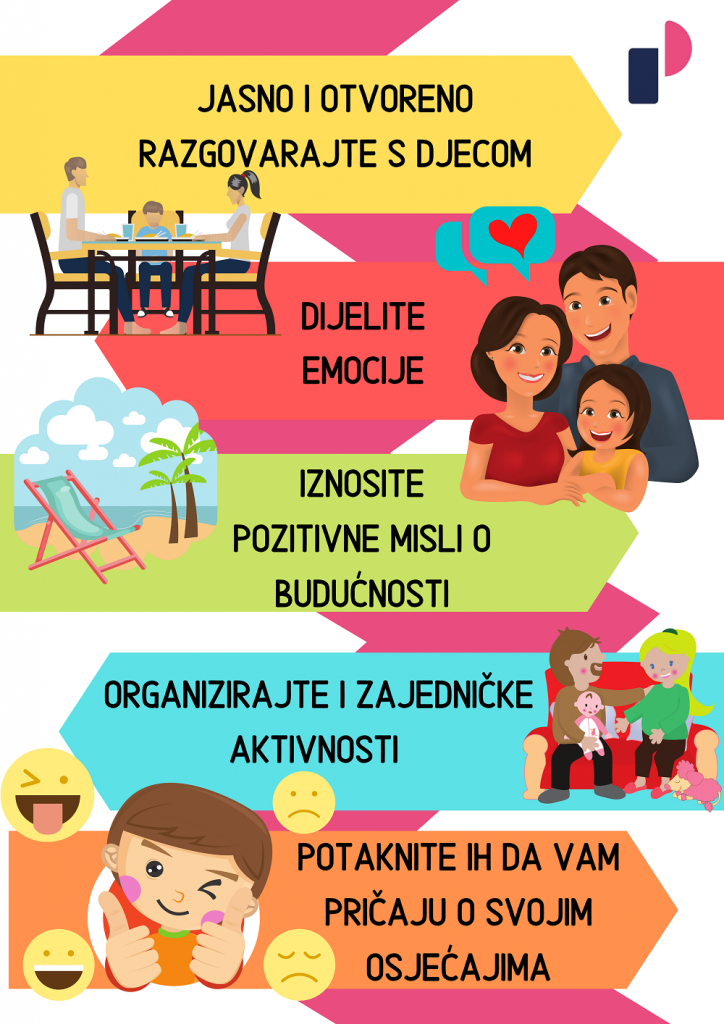 Znači da je važno u ovakvoj emocionalno teškoj situaciji razgovarati s djecom, objasniti im situaciju, razloge zašto su kod kuće, zašto ne mogu vidjeti svoje prijatelje, uspostaviti strukturu dana i aktivnosti koja će im davati određeni osjećaj predvidljivosti i sigurnosti, razumjeti njihove reakcije i strahove, prepoznati ako možda kroz „neposluh“ izražavaju svoju anksioznost, ljutnju, nemoć…Dijeliti zajedničke vrijednosti, iznositi pozitivne misli o budućnosti, tražiti smisao u nesreći u skladu sa svojim stavovima i uvjerenjima. Postavljati granice djeci, ali u ovakvoj posebnoj situaciji biti i malo fleksibilni, ovo je novo i vama i djeci. Ne zaboravite održavati kontakt s članovima šire obitelji i prijateljima – u današnje vrijeme moderna tehnologija to uvelike olakšava. Naučite kako se uspostavlja video ili konferencijski poziv, dopustite svojoj djeci da vas nauče.Najvažnije, jasno i otvoreno razgovarajte s djecom, dijelite emocije, verbalizirajte da je i vas strah, da ste tužni, zabrinuti…(kako god se osjećali). Dopustite njima i potaknite ih da vam pričaju o svojim osjećajima, što im nedostaje, što im je teško, a što im je možda baš super (nemojte ih kritizirati ako kažu da im je genijalno jer ipak ne moraju svaki dan u školi susretati nekog tko im baš i nije drag). Potaknite njihovu otvorenost, organizirajte i zajedničke aktivnosti u kojima ćete uživati, nasmijati se usprkos svemu…Pišu: Marija Crnković, prof. psihologije, klinički psiholog i Krešimir Prijatelj, mag. psihologijeIlustracije: Krešimir Prijatelj, mag. psihologije